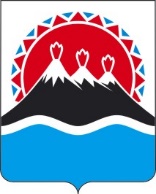 МИНИСТЕРСТВО ФИНАНСОВКАМЧАТСКОГО КРАЯПРИКАЗПРИКАЗЫВАЮ:1. Внести в таблицу приложения к приказу Министерства финансов Камчатского края от 10.01.2014 № 6 «Об утверждении перечня кодов подвидов по видам доходов, главными администраторами которых являются исполнительные органы Камчатского края и находящиеся в их ведении казенные учреждения» следующие изменения:1) дополнить строками 7072 следующего содержания:«».2. Настоящий приказ вступает в силу после дня его официального опубликования.[Дата регистрации] № [Номер документа]г. Петропавловск-КамчатскийО внесении изменений в таблицу приложения к приказу Министерства финансов Камчатского края от 10.01.2014 № 6 «Об утверждении перечня кодов подвидов по видам доходов, главными администраторами которых являются исполнительные органы Камчатского края и находящиеся в их ведении казенные учреждения»70.000 2 18 25576 02 0000 150 «Доходы бюджетов субъектов Российской Федерации от возврата остатков субсидий на обеспечение комплексного развития сельских территорий из бюджетов муниципальных образований»7000возврат остатков субсидий, субвенций и иных межбюджетных трансфертов, имеющих целевое назначение, прошлых лет федерального бюджета70.000 2 18 25576 02 0000 150 «Доходы бюджетов субъектов Российской Федерации от возврата остатков субсидий на обеспечение комплексного развития сельских территорий из бюджетов муниципальных образований»8000возврат остатков субсидий, субвенций и иных межбюджетных трансфертов, имеющих целевое назначение, прошлых лет краевого бюджета71.000 2 18 27576 02 0000 150 «Доходы бюджетов субъектов Российской Федерации от возврата остатков субсидий на софинансирование капитальных вложений в объекты государственной (муниципальной) собственности в рамках обеспечения комплексного развития сельских территорий из бюджетов муниципальных образований»7000возврат остатков субсидий, субвенций и иных межбюджетных трансфертов, имеющих целевое назначение, прошлых лет федерального бюджета71.000 2 18 27576 02 0000 150 «Доходы бюджетов субъектов Российской Федерации от возврата остатков субсидий на софинансирование капитальных вложений в объекты государственной (муниципальной) собственности в рамках обеспечения комплексного развития сельских территорий из бюджетов муниципальных образований»8000возврат остатков субсидий, субвенций и иных межбюджетных трансфертов, имеющих целевое назначение, прошлых лет краевого бюджета72.000 2 18 25599 02 0000 150 «Доходы бюджетов субъектов Российской Федерации от возврата остатков субсидий на подготовку проектов межевания земельных участков и на проведение кадастровых работ из бюджетов муниципальных образований»7000возврат остатков субсидий, субвенций и иных межбюджетных трансфертов, имеющих целевое назначение, прошлых лет федерального бюджета72.000 2 18 25599 02 0000 150 «Доходы бюджетов субъектов Российской Федерации от возврата остатков субсидий на подготовку проектов межевания земельных участков и на проведение кадастровых работ из бюджетов муниципальных образований»8000возврат остатков субсидий, субвенций и иных межбюджетных трансфертов, имеющих целевое назначение, прошлых лет краевого бюджетаМинистр[горизонтальный штамп подписи 1]А.Н. Бутылин